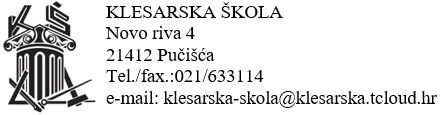 Kl.: 003-08/21-01/5Ur.br. 2104-35-01-21-1Pućišća, 16. travnja 2021.POZIV NA 6. SJEDNICU NASTAVNIČKOG VIJEĆA ČLANOVIMA NASTAVNIČKOG VIJEĆADATUM ODRŽAVANJA SJEDNICE: 20.04.2021.VRIJEME ODRŽAVANJA SJEDNICE: 19:00hMJESTO ODRŽAVANJA SJEDNICE:  :  ONLINE, PLATFORMA TEAMS, LINK ĆE BITI POSLAN NAKNADNO U GRUPUPredloženi dnevni red sjednice:Usvajanje zapisnika s 5. sjednice Nastavničkog vijećaIzvješća sa sjednice RVOdgojne mjere, zamolbe i druge eventualne odlukeIzvješće o aktivnostima izvan nastaveRaznoRavnateljica Tamara Plastić